Sdílený dokument pro Doplňkovou češtinu – úterý 1. 12. 2020Ahoj Zuzko,Vidím, že jsi otevřela tento sdílený dokument. Zatím tě nevidím v Teams videohovoru – ukazuje mi to, že nejsi připojená...Už jsem tady...Dobře - tak ještě zkusíme spojení přes video.Na úvod si zase dáme malou rozcvičku.OKROZCVIČKA:  Doufám, že máš ráda rébusy, šifry, hádanky, luštění… atd.Na rozcvičení pro tebe dnes mám jednu zmrzlou hádanku: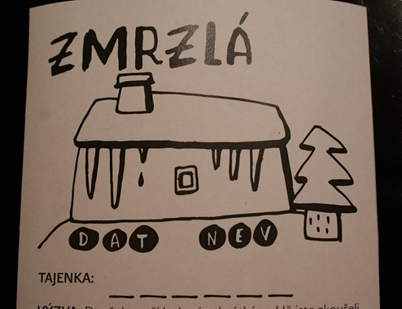 Tajenka = ADVENT  ……… Ok 😊Nebylo to těžké – ale podle jakého klíče (systému) můžeme vyluštit tuto „zmrzlou“ hádanku?Jak bys mohla napsat zadání k luštění např. pro děti?Jsou tam 2 pomíchaná slova, zkuste spojit 2 slova a vznikne z toho vánoční slovo. Dobře, tak to může být. Ještě je tam jedna “nápověda” - podívej se na rampouchy.Takže ještě do zadání můžeme napsat např.: Seřaď rampouchy od největšího k nejmenšímu.Můžeš to vyzkoušet se synem :-)Dobře, teď budeme trochu opakovat z minulých hodin.OPAKOVÁNÍ – DOPLNĚNÍ:* Pamatuješ si, co je „filologie“?Věda o jazycích? Věda o jazyce a ...literatuře Ano, dobře. + Toto slovo pochází z řečtiny, je to složenina z „filos“= přítel / přátelství / obliba / láska + „logos“ = slovo / nauka o slovech / nauka o jazyce a literatuře+ Základ „fil“ najdeme i ve slově „filosofie“ = „filos“ + „sofia“ – Víš, co znamená tato původně řecká složenina? ………………filos - přítel, obliba,... sofia - věda? Sofia = moudrost, moudrý, ale “věda” to může být takéDobře, podíváme se ještě na něco dalšího.Vysokoškolské / Akademické tituly* Napiš zdvořilé oslovení pro tyto vyučující:Lenku Okrouhlíkovou - Mgr. = už je Ph.D. Vážená paní doktorko filozofie OkrouhlíkováFilozofie – to tam vůbec nemusí být; Když píšeš do oslovení titul, už nemusíš psát příjmeníRoberta Adama - Doc. ? = OK Vážený pane docente = OKKláru Richterovou – PhDr. = OK  Vážená paní doktorko = OKHanu Hejlovou - Mgr.? = OK Vážená paní magistro = OKKateřinu Holubovou - Mgr.? = zatím jen Bc. Ahoj bakalářko Když se s Katkou znáš, je jasné, že si píšete neformálně; kdybys psala někomu neznámému, kdo má jen Bc., jak bys napsala oslovení?Dobrý den paní bakalářko ?? Stačí “Dobrý den”, nebo “Vážená paní + příjmení”; titul Bc. se v oslovení nepoužíváIrenu Vaňkovou - Doc. = OK Vážená paní docentko = OKTituly máme. Zkus teď napsat celé zdvořilé oslovení, jako kdybys chtěla těmto vyučujícím psát e-mail...Dobře. Věřím, že to někdy vypadá divně, takové formality, ale je lepší to umět, než udělat trapas...* Podívej se na následující e-mail od studenta pro vyučující na VŠ. Myslíš, že je tento e-mail v pořádku? Změnila/opravila bys na něm něco? magistro,ov úterý nepřijdu na písemný test z češtiny.Děkuji a Se srdečným pozdravem,Váš Kája Karel Veselýještě pár drobností.“Váš” tam opravdu být nemusí, do formálního e-mailu se to nehodí. A ještě se podívej na jméno - je to v pořádku?Ano - Kája se nehodí.U rozloučení by možná stačilo jen “S pozdravem”, nemusí být “srdečným”. Dobře, budeme pokračovat.Opakování – předponová slovesa z minulého týdne:* Doplň do vět spojení v závorce ve správném tvaru-pádu.Ten, kdo neumí vařit, často sáhne po …pytlíkové polévce… (pytlíková polévka) nebo po …mraženém polotovaru…. (mražený polotovar).K získání …dobrého místa…… (dobré místo) je potřeba umět správně napsat životopis. OK* Doplň vhodné synonymum ke slovu výběr / nabídka + ve správném tvaru-pádu.K …dispozici  …  je tlumočení nebo přepis.  OK* Doplň do vět sloveso ---hlásit s vhodnou předponou (a ve správném tvaru) a doplň také předložku.ÚJKN …vyhlašuje … výběrové řízení …na … vedoucí ústavu.Po stěhování je třeba …nahlásit  … změnu bydliště …na… obecní úřad. OK* Doplň sloveso ---platit s vhodnou předponou (a ve správném tvaru).Proč tolik …platíš…přeplatíš……PŘEPLÁCÍŠ…… za elektřinu? Zkus změnit dodavatele, budeš to mít levnější.Za jednolůžkový pokoj v lázních si hosté musí doplatit / PŘIPLATIT……………* Doplň do vět vhodné sloveso z nabídky: zajala – zaujmula – zaujala –zajmula.Poslední kniha o Václavu Havlovi mě opravdu …zaujala…/ ZAUJMULA………….V minulém režimu Václava Havla několikrát ……zajala…/ ZAJMULA… tajná policie.Dobře - byly to věci, v kterých jsi v úkolech nebo minule chybovala, teď už to máš správně :-)Teď se podíváme na některé věci z úkolů.ÚKOLY – VYSVĚTLENÍ – DOPLNĚNÍ:Úkol Moje zkušenost s bydlením… – oprava:- věty s „kolejemi“ – trochu zmatenéPak jsme s kamarádkou Maruškou našly jiný kolej, byl to spíš soukromý kolej ………. Ten kolej měl jenom asi tři pokoje- správně jsi v opravě úkolu napsla „ta kolej“; podle toho zkus opravit zažlucená místaPak jsme s kamarádkou Maruškou našly jinou kolej, byla…… to spíš soukromá…… kolej. ……Ta… kolej měla…… jenom asi tři pokoje.Výborně. Vždycky musíš myslet na celou větu, i když opravuješ jen jedno slovo...Pracovní list k textu Kolej, nebo privát?Celkově jsi pracovní list udělala dobře – obsahově tam je jen několik nejasných věcí + máš tam pár chyb v gramatice. Videa jsou úplně v pořádku – textům jsi rozuměla a dobře jsi je převyprávěla.Podíváme se teď na ty drobné chyby a nejasné věci.Gramatika:…před čtyři roky se stěhovala na kolej = jiná koncovka u číslovky = …čtyřmi …… OK Navíc s cenou neřeším = může být, ale lépe: BUĎ…Navíc s cenou to neřeším…NEBO…Navíc cenu neřeším……proto můžeme dovolit dražší ubytování. = doplnit SI na správné místo = …proto si můžeme dovolit...OKDovolit + někomu + něco = např. Zatím nechci dovolit synovi pozdější večerku.Dovolit + si + něco = např. Letos si nemůžeme dovolit drahé vánoční dárky.Společná sprcha byla pro mě noční můra… = opravdu byla - ? NEBO …Společná sprcha by byla pro mě noční můra…OKBydleni v koleji nevidím žádné výhody = jiná předložka = …na koleji ………OK   !!! na koleji, na internátě, na ubytovně apod. !!!Teď se ještě podíváme na některé věci, které jsi neměla úplně správně významově. Můžeš si k tomu otevřít text.Význam:f) Andrea má pronajatý pokoj v soukromí, včetně nábytku.   ANO – NE; PROČ? Ano, protože chce klid a mít návštěvu kdykoliv……pokoj ne, ale byt, myslím...Jestli je to pokoj, nebo byt, to z textu není poznat. Ale myslíš, že má pronajatý pokoj/byt s nábytkem, nebo bez nábytku?Vlastně pokoj zařidila sama....OK, takže bez nábytku.h) Lukáš nebyl spokojený se svým prvním spolubydlícím.   ANO – NE; PROČ? Ano, protože každou noc chrápal……+ JEŠTĚ…jeste mu kradl jídlo, toaletní papír a oblečení pujčoval bez vědomí ……OKi) Lukáš teď bydlí v buňce se čtyřmi spolubydlícími.   ANO – NE; PROČ? Ano, protože mu nevyhovovaly společná sprcha a záchody………………Buňka pro 4 osoby Dobře - kdyby to bylo “Lukáš bydlí se čtyřmi studenty”, dohromady by jich bylo 5.…pohodové doupě…pohodový pokoj- doupě: základní význam = …bydlení pro zvířata ………přenesený význam = A) pozitivní = …pokoj…PŘÍJEMNÉ MÍSTO, MOJE VLASTNÍ…… B) negativní = squat ? ……ok……zavrhly jsme to…vzdalyNEBO ……ODMÍTLY…vykašlaly 4. Napiš výhody a nevýhody bydlení na koleji a v soukromí – podle Moniky, Andrey a Lukáše. Můžeš přidat svůj pohled na kolej a privát.Vlastní názor jsi napsala dobře. Teď ještě zkus doplnit, jaké výhody a nevýhody popisují tři studenti v textu.Dobře. Potom dám všechny tvoje hotové úkoly zase na Moodle.Poslední úkol - to je tabulka s předponami a slovesy.Zkusíme teď pracovat ve sdílené tabulce, ano?DOMÁCÍ PRÁCE OD 1. 12. 20201) Napiš k předponám z tabulky co nejvíce různých sloves, které významově souvisí s vysokoškolským / studijním / lingvistickým / češtinářským… prostředím, nebo mají souvislost s neslyšícími / znakovým jazykem / komunikací / tlumočením… atp. Ke slovesům napiš věty.2) Vyplň pracovní list Padání – slovesa – předpony.3) Vyplň pracovní list Frazémy – anděl a čert.VÝHODYNEVÝHODYKOLEJ Atmosféra, levnější, kamarádi,  Dohled, žádné soukromí, společná sprcha, rámusPRIVÁT Soukromí, bez dohledu, klid Cena